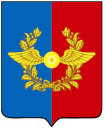 Российская ФедерацияИркутская областьУсольское районное муниципальное образованиеД У М АГородского поселенияСреднинского муниципального образованияЧетвертого созываРЕШЕНИЕОт 27.03.2019 г.                                   п. Средний                                         № 74Об утверждении Порядка представления главным распорядителем средств бюджета Среднинского муниципального образования в финансовый орган Среднинского муниципального образования информации о совершаемых действиях, направленных на реализацию муниципальным образованием права регресса, либо об отсутствии оснований для предъявления иска о взыскании денежных средств в порядке регресса.В соответствии с Бюджетным кодексом Российской Федерации, Федеральным законом от 06.10.2003 г. №131-ФЗ "Об общих принципах организации местного самоуправления в Российской Федерации", Решением Думы городского поселения Среднинского муниципального образования от 28.11.2018г. №59 "Об утверждении Положения "О бюджетном процессе в Среднинском муниципальном образовании»,  руководствуясь ст. 58, 64 Устава Среднинского муниципального образования,  Дума городского поселения Среднинского муниципального образования Р Е Ш И Л А:1. Утвердить прилагаемый Порядок представления главным распорядителем средств бюджета Среднинского муниципального образования в финансовый орган Среднинского муниципального образования информации о совершаемых действиях, направленных на реализацию муниципальным образованием права регресса, либо об отсутствии оснований для предъявления иска о взыскании денежных средств в порядке регресса.2. Специалисту-делопроизводителю Сопленковой О.А. опубликовать настоящее решение в средствах массовой информации в газете «Новости» и разместить на официальном сайте Администрации городского поселения Среднинского муниципального образования в информационно-коммуникационной сети «Интернет» www.sredny@mail.ru3. Настоящее Решение вступает в силу со дня его официального опубликования в средствах массовой информации и в сети ИнтернетПредседатель Думы городского поселенияСреднинского муниципального образования	Е.Ю. ЕвсеевГлава городского поселенияСреднинского муниципального образования                        В.Д. БарчуковУТВЕРЖДЕНрешением Думы городского поселенияСреднинского муниципального образованияот 27.03.2019 г. № 74ПОРЯДОКПРЕДОСТАВЛЕНИЯ ГЛАВНЫМ РАСПОРЯДИТЕЛЕМ СРЕДСТВ БЮДЖЕТА СРЕДНИНСКОГО МУНИЦИПАЛЬНОГО ОБРАЗОВАНИЯ В ФИНАНСОВЫЙ ОРГАН СРЕДНИНСКОГО МУНИЦИПАЛЬНОГО ОБРАЗОВАНИЯ ИНФОРМАЦИИ О СОВЕРШАЕМЫХ ДЕЙСТВИЯХ, НАПРАВЛЕННЫХ НА РЕАЛИЗАЦИЮ МУНИЦИПАЛЬНЫМ ОБРАЗОВАНИЕМ ПРАВА РЕГРЕССА, ЛИБО ОБ ОТСУТСТВИИ ОСНОВАНИЙ ДЛЯ ПРЕДЪЯВЛЕНИЯ ИСКА О ВЗЫСКАНИИ ДЕНЕЖНЫХ СРЕДСТВ В ПОРЯДКЕ РЕГРЕССА1. Настоящий порядок представления главным распорядителем средств бюджета Среднинского муниципального образования в финансовый орган Среднинского муниципального образования информации о совершаемых действиях, направленных на реализацию муниципальным образованием права регресса (далее — Порядок) разработан в соответствии со п. 4 ст. 242.2 Бюджетного кодекса Российской Федерации и устанавливает правила представления главным распорядителем средств бюджета муниципального образования (далее - ГРБС) информации о совершаемых действиях, направленных на реализацию муниципальным образованием права регресса, либо об отсутствии оснований для предъявления иска о взыскании денежных средств в порядке регресса.2. Финансовый орган Среднинского муниципального образования в течение десяти календарных дней со дня исполнения за счет казны Среднинского муниципального образования судебного акта о возмещении вреда уведомляет об этом ГРБС.3. После получения уведомления ГРБС при наличии оснований для предъявления иска о взыскании денежных средств в порядке регресса направляет в финансовый орган муниципального образования запрос о предоставлении копий платежных документов (платежных поручений), подтверждающих исполнение судебного акта о возмещении вреда за счет казны муниципального образования. 4. Копии платежных документов, подтверждающих исполнение за счет казны муниципального образования судебного акта о возмещении вреда, направляются финансовым органом ГРБС(у) в течение десяти календарных дней со дня поступления запроса.5. Информация о совершаемых действиях, направленных на реализацию муниципальным образованием права регресса, либо об отсутствии оснований для предъявления иска о взыскании денежных средств в порядке регресса представляет ГРБС в финансовый орган администрации ежеквартально не позднее 25 числа месяца, следующего за отчетным кварталом, в виде документа на бумажном носителе, подписанного руководителем ГРБС или уполномоченным им лицом по форме приложению к настоящему Порядку.Приложение к Порядку представления информации о совершаемых действиях, направленных на реализацию муниципальным образованием права регрессаВ администрацию городского поселения Среднинского муниципального образованияИнформацияо совершаемых действиях, направленных на реализацию муниципальным образованием право регресса, либо об отсутствии оснований для предъявления иска о взыскании денежных средств в порядке регрессаРешение (определение)________ (наименование суда) ___________________по делу №__________ по исковому заявлению _______ (наименование истца) к Среднинскому муниципальному образованию, в лице наименование ГРБС) _______о (об) ________ (предмет спора) _______________________________исполнено за счет финансовых средств бюджета Среднинского муниципального образования в соответствии с п. 4 ст. 242.2 БК РФ (наименование ГРБС) сообщает (один из вариантов)- о действиях, принятых в целях реализации муниципальным образование права регресса (перечень мероприятий, _____ осуществляемых главным   распорядителем)- оснований для предъявления иска о взыскании денежных средств в порядке регресса не имеется.Руководитель ГРБС (подпись, дата)